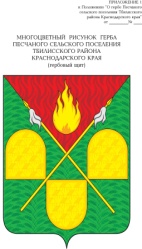 АДМИНИСТРАЦИЯ ПЕСЧАНОГО СЕЛЬСКОГО ПОСЕЛЕНИЯ ТБИЛИССКОГО РАЙОНАПОСТАНОВЛЕНИЕот  3 ноября 2017 года                                                                                       № 69х. ПесчаныйОб утверждении Методики прогнозирования поступлений доходов в бюджет Песчаного сельского поселения Тбилисского районаВ соответствии с пунктом 1 статьи 160.1 Бюджетного кодекса Российской Федерации, постановлением Правительства Российской Федерации от 23.06.2016г. № 574 «Об общих требованиях к методике прогнозирования поступлений доходов в бюджеты бюджетной системы Российской Федерации», руководствуясь статьей 64 Устава Песчаного сельского поселения Тбилисского района п о с т а н о в л я ю:Утвердить прилагаемую Методику прогнозирования поступлений доходов в бюджет Песчаного сельского поселения Тбилисского района, согласно приложению.Разместить настоящее постановление на официальном сайте администрации Песчаного сельского поселения Тбилисского районаКонтроль за выполнением настоящего постановления оставляю за собой.Настоящее постановление вступает в силу со дня его подписания.Глава Песчаного сельскогопоселения Тбилисского района                                                  Е.В.ГрушинМетодикапрогнозирования доходов бюджета Песчаного сельского поселения Тбилисского района, в отношении которых администрация Песчаного сельского поселения Тбилисского района наделена полномочиями главного администратора доходов бюджета.1.Общие положенияНастоящая методика прогнозирования поступлений доходов в бюджет Песчаного сельского поселения Тбилисского района в части доходов, в отношении которых администрация Песчаного сельского поселения Тбилисского района наделена полномочиями главного администратора доходов бюджета, (далее – доходы бюджета сельского поселения) определяет основные принципы прогнозирования доходов бюджета на очередной финансовый год. Прогнозирование доходов бюджета сельского  поселения (далее - прогнозирование доходов) осуществляется исходя из действующего на момент составления бюджета законодательства.Основой прогнозирования доходов являются:а) показатели прогнозов социально-экономического развития  Песчаного сельского поселения Тбилисского района на очередной год и на плановый период;б) ожидаемый объем поступления доходов в текущем финансовом году;в) индексы-дефляторы изменения макроэкономических показателей, по прогнозу социально-экономического развития  Песчаного сельского поселения тбилисского района на очередной финансовый год и на плановый период;г) данные о поступлении доходов за год, предшествующий текущему финансовому году, и за отчетный период текущего финансового года;д) данные о недоимке по доходам на последнюю отчетную дату.Методами расчета прогнозного объема поступлений являются:- прямой расчёт, основанный на непосредственном использовании прогнозных значений объёмных и стоимостных показателей, уровней ставок и других показателей, определяющих объем поступлений прогнозируемого вида доходов;- усреднение – расчёт, осуществляемый на основании усреднения годовых объёмов доходов не менее чем за три года или за весь период поступления соответствующего вида доходов в случае, если он не превышает три года;- индексация – расчёт с применением индекса потребительских цен или другого коэффициента, характеризующего динамику прогнозируемого вида доходов;- экстраполяция – расчёт, осуществляемый на основании имеющихся данных о тенденциях изменений поступлений в прошлых периодах.Расчеты прогноза доходов на очередной финансовый год производятся в разрезе видов доходов бюджета сельского поселения в соответствии с бюджетной классификацией Российской Федерации.При отсутствии необходимых исходных данных прогноз доходов бюджета сельского поселения на очередной финансовый год осуществляется исходя из оценки поступления этих доходов в текущем финансовом году.2. Прогнозирование доходов бюджета Песчаного сельского поселения Тбилисского района.2.1. Доходы в виде прибыли, приходящейся на доли в уставных (складочных) капиталах хозяйственных товариществ и обществ, или дивидендов по акциям, принадлежащим Песчаному сельскому поселению Тбилисского районаРасчет прогнозных показателей доходов в виде прибыли, приходящейся на доли в уставных (складочных) капиталах хозяйственных товариществ и обществ, или дивидендов по акциям должен базироваться на следующих данных:- величина чистой прибыли хозяйственных обществ, часть акций (или доли в уставных (складочных) капиталах) которых находится в собственности поселения;- размер доли чистой прибыли хозяйственных обществ, направляемой ими на уплату дивидендов или распределяемой ими среди участников общества;- размер доли участия Песчаного сельского поселения Тбилисского района в соответствующем хозяйственном обществе (с учетом пакета акций, который приватизирован или планируется приватизировать в текущем году);- сроки выплаты дивидендов.При определении прогнозируемой суммы поступлений в бюджет сельского поселения используется прямой метод расчета.Расчет исходя из планируемых сумм чистой прибыли обществ и доли прибыли за отчетный год, направляемой на выплату дивидендов в текущем финансовом году, с учетом Планов приватизации пакетов акций (долей) на текущий и очередной финансовые годы.2.2. Арендная плата за пользование земельными участками, собственность на которые разграниченаОсновой расчета потенциала арендной платы за землю являются:- нормативные правовые акты Песчаного сельского поселения Тбилисского района (далее – нормативные акты), устанавливающие порядок расчета арендной платы за земельные участки, находящиеся в муниципальной собственности;- отчеты об исполнении бюджета;- прогноз изменений размеров площадей сдаваемых в аренду земельных участков, находящихся в муниципальной собственности поселения во втором полугодии текущего года и планируемом периоде;- ожидаемый  объем  поступлений  в  текущем  финансовом  году, учитывающий начисление  платы  в  текущем  году,  фактических  поступлений  в  первом  полугодии задолженности  прошлых  лет,  сроки  уплаты  -  установленные  нормативными  актами, прогноз погашения задолженности до конца текущего года, прогнозы изменения размеров площадей,  сдаваемых  в  аренду  во  втором  полугодии  текущего  года  (по  данным соответствующих администраторов доходов);- прогноз уменьшения суммы арендной платы за земли в планируемом периоде, в связи с приватизацией объектов муниципальной недвижимости в соответствии с прогнозными планами приватизации – в отношении муниципальных  земель, поступлением  разовых  платежей  -  в  виде  задолженности  прошлых  лет  (по  искам, реструктуризация задолженности);- индексы потребительских цен на планируемый период;- сведения о размере задолженности арендной платы за земли на последнюю отчетную дату текущего года, в том числе возможную к взысканию;- ожидаемая сумма погашения задолженности по арендной плате за землю до конца текущего года исходя из фактического ее объема на последнюю  отчетную дату.Общая сумма поступлений арендной платы за земли на очередной финансовый год в бюджет сельского поселения рассчитывается по формуле:Общая сумма арендной платы за землю = (Ожидаемый объем поступлений в текущем году  -  Объем поступлений в связи с выбытием  земель в планируемом периоде + Объем  поступлений в связи с увеличением арендуемых  площадей  в  планируемом периоде)  +  Прогнозируемая  сумма поступлений задолженности прошлых лет.Затем определяется сумма арендной платы, подлежащая зачислению в планируемом периоде в бюджет сельского поселения, с применением к исчисленной общей сумме арендной платы за землю нормативов ее зачисления по уровням бюджетов, установленных Бюджетным кодексом Российской Федерации.2.3. Арендная плата за пользование муниципальным имуществомОсновой  расчета  арендной  платы  за  имущество,  находящегося  в  муниципальной собственности, являются:-  действующий  Порядок  исчисления  арендной  платы  за  пользование  находящимися  в муниципальной  собственности  нежилыми  зданиями,  отдельными  помещениями, строениями,  сооружениями  и  имущественными  комплексами,  объектами инфраструктуры установленный нормативными правовыми актами Песчаного сельского поселения Тбилисского района;- отчеты об исполнении бюджета;-  сведения  о  прогнозе  изменения  арендуемых  площадей, количества сдаваемых в аренду объектов имущества  во  втором  полугодии текущего года и на планируемый период;- ожидаемый  объем  поступлений  в  текущем   финансовом  году,   учитывающий начисление  платы  в  текущем  году,  фактических  поступлений  в  первом  полугодии текущего  года  задолженности  прошлых  лет  (сумм  по  искам,  реструктуризация),  сроки уплаты  -  установленные  нормативными  актами,  прогноз  погашения  задолженности  до конца  текущего  года,  прогноз  изменения  арендуемых  площадей  во  втором  полугодии текущего года;-  информация о прогнозе выбытия сумм арендной платы в планируемом периоде в связи  с  уменьшением   площадей, количества, сдаваемых  в  аренду  объектов  муниципального имущества (на основании прогнозных планов приватизации муниципального имущества, выбытия имущества в связи с передачей полномочий);-  информация о прогнозе увеличения сумм арендной платы в планируемом периоде в  связи  с  увеличением  площадей,  количества, сдаваемых  в  аренду  объектов  муниципального имущества;-  сведения о размере задолженности арендной платы за муниципальное имущество на последнюю отчетную дату текущего года, в том числе возможную ко взысканию.Прогноз  поступлений  арендной  платы  за  имущество  на  очередной  финансовый год рассчитывается по формуле:Общая  сумма  поступлений  арендной  платы  за  имущество,  находящегося  в муниципальной собственности = (ожидаемая сумма арендных платежей в текущем году + объем поступлений в связи с увеличением арендуемых площадей в планируемом периоде - объем поступлений в связи с выбытием имущества) + прогнозируемая сумма поступлений задолженности прошлых лет.2.4.        Платежи от муниципальных унитарных предприятий.       Для  расчета  перечислений  части  прибыли  муниципальных  унитарныхпредприятий используются:-  нормативы  отчислений  от  прибыли  муниципальных  унитарных  предприятий   в бюджет,  установленные  решением  Совета Песчаного сельского поселения Тбилисского района;-  информация о финансовых результатах предприятий за отчетный финансовый год и  размере  ожидаемых   поступлений  части  прибыли  муниципальных  унитарных предприятий в текущем году (в том числе в разрезе по каждому предприятию);-  информация  о  планируемых  финансовых  показателях  и  суммах  поступлений  в бюджет в очередном финансовом году отчислений от прибыли предприятий за текущий финансовый год;- плана  приватизации  муниципального  имущества  на  текущий  финансовый  год, утвержденного муниципальным правовым актом.Для расчета прогнозируемой суммы поступления применяется метод прямого счета:      Расчет суммы  прогнозируемых поступлений в виде части прибыли муниципальных унитарных  предприятий  производится  администратором  данных  доходов   бюджета исходя  из  планируемых  сумм  чистой  прибыли  предприятий  за  отчетный  год  с применением  нормативов  отчисления  от   прибыли.2.5.  Прочие доходы от компенсации затрат государства.     Прогнозирование прочих доходов от компенсации затрат бюджета сельского поселения (дебиторской задолженности прошлых лет, сложившейся за счет средств бюджета сельского поселения) осуществляется методом прямого расчета исходя из прогнозируемого по состоянию на 1 января очередного финансового года объема такой дебиторской задолженности, подлежащей возврату в бюджет сельского поселения в очередном финансовом году.2.6.      Доходы от реализации муниципального имущества.Планирование  поступлений  производится   администратором  доходов  на  основании Прогнозного плана приватизации муниципального имущества на очередной финансовый год.При формировании прогноза поступлений доходов от реализации имущества, находящегося в  муниципальной собственности применяется метод прямого расчета. При определении алгоритма расчета прогнозных показателей поступления доходов от реализации имущества, находящегося в  муниципальной собственности, необходимо исходить из того, что прогнозная величина определяется исходя из:- размера площади планируемых к реализации объектов;- прогноза стоимости реализуемых объектов;- макроэкономических параметров (индекса-дефлятора, индекса изменения кадастровой стоимости и других). При определении суммы площадей имущества, возможных для реализации в очередном финансовом году, учитываются имеющиеся заявления или запросы, а также реализуемые проекты по вовлечению площадей в хозяйственный оборот и планы приватизации муниципального имущества на очередной финансовый год. Для расчета стоимости реализуемого имущества используется рыночная стоимость, а при невозможности определения рыночной стоимости - средняя стоимость аналогичного имущества, реализованного в отчетном году.2.7.  Прочие неналоговые доходы       При  прогнозировании  прочих  неналоговых  доходов  необходимо руководствоваться -  отчетами об исполнении бюджета. Поступления  прочих  неналоговых  доходов  на  очередной  финансовый  год  рассчитываются  исходя  из  ожидаемого  поступления  в  отчетном  году,  с  учетом коэффициента дефлятора на планируемый период.2.8.  Иные доходы бюджета сельского поселения     Прогнозирование иных доходов бюджета, поступление которых не имеет постоянного характера, осуществляется с применением метода усреднения, на основании усредненных годовых объемов фактического поступления соответствующих доходов  за предшествующие 3 года. В случае наличия задолженности на начало очередного финансового года в прогнозе поступлений учитывается ее взыскание (исходя из планируемых мероприятий по взысканию задолженности). К доходам бюджета, поступление которых не имеет постоянного характера, относятся:- доходы от размещения временно свободных средств бюджета сельского поселения;- доходы от реализации имущества, находящегося в собственности сельского поселения (за исключением движимого имущества муниципальных бюджетных и автономных учреждений, а также имущества муниципальных унитарных предприятий, в том числе казенных), в части реализации основных средств по указанному имуществу;- средства от распоряжения и реализации конфискованного и иного имущества, обращенного в доходы сельского поселения (в части реализации основных средств по указанному имуществу);- платежи, взимаемые органами местного самоуправления (организациями) сельского поселения за выполнение определенных функций- денежные взыскания (штрафы) за нарушение бюджетного законодательства (в части бюджета сельского поселения);- доходы от возмещения ущерба при возникновении иных страховых случаев, когда выгодоприобретателями выступают получатели средств бюджета сельского поселения;- денежные взыскания, налагаемые в возмещение ущерба, причиненного в результате незаконного или нецелевого использования бюджетных средств (в части бюджета сельского поселения);- поступления сумм в возмещение вреда, причиняемого автомобильным дорогам местного значения транспортными средствами, осуществляющим перевозки тяжеловесных и (или) крупногабаритных грузов, зачисляемые в бюджет сельского поселения;- прочие поступления от денежных взысканий (штрафов) и иных сумм в возмещение ущерба, зачисляемые в бюджет сельского поселения.2.9. Безвозмездные поступленияПрогноз безвозмездных поступлений в бюджет муниципального образования составляется исходя из предполагаемых объёмов межбюджетных трансфертов из краевого и районного бюджетов на очередной финансовый год, и прочих безвозмездных перечислений от юридических и физических лиц.Глава    Песчаного сельскогопоселения Тбилисского района                                                            Е.В.Грушин               